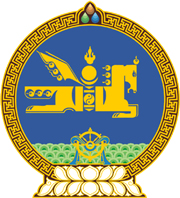 МОНГОЛ УЛСЫН ХУУЛЬ2020 оны 11 сарын 13 өдөр                                                                  Төрийн ордон, Улаанбаатар хотТАТВАРЫН ЕРӨНХИЙ ХУУЛЬД 
   НЭМЭЛТ, ӨӨРЧЛӨЛТ ОРУУЛАХ ТУХАЙ1 дүгээр зүйл.Татварын ерөнхий хуулийн 8 дугаар зүйлийн 8.4 дэх хэсгийн “Энэ хуулийн” гэсний дараа “7.2.15,” гэж нэмсүгэй.2 дугаар зүйл.Татварын ерөнхий хуулийн 8 дугаар зүйлийн 8.3 дахь хэсгийн “7.2.15,” гэснийг хассугай.3 дугаар зүйл.Энэ хуулийг 2021 оны 01 дүгээр сарын 01-ний өдрөөс эхлэн дагаж мөрдөнө.		МОНГОЛ УЛСЫН 		ИХ ХУРЛЫН ДАРГА 				Г.ЗАНДАНШАТАР